Приложение к решению Думыот _______________ №_______Раздел 3. Карта градостроительного зонирования города Нижневартовска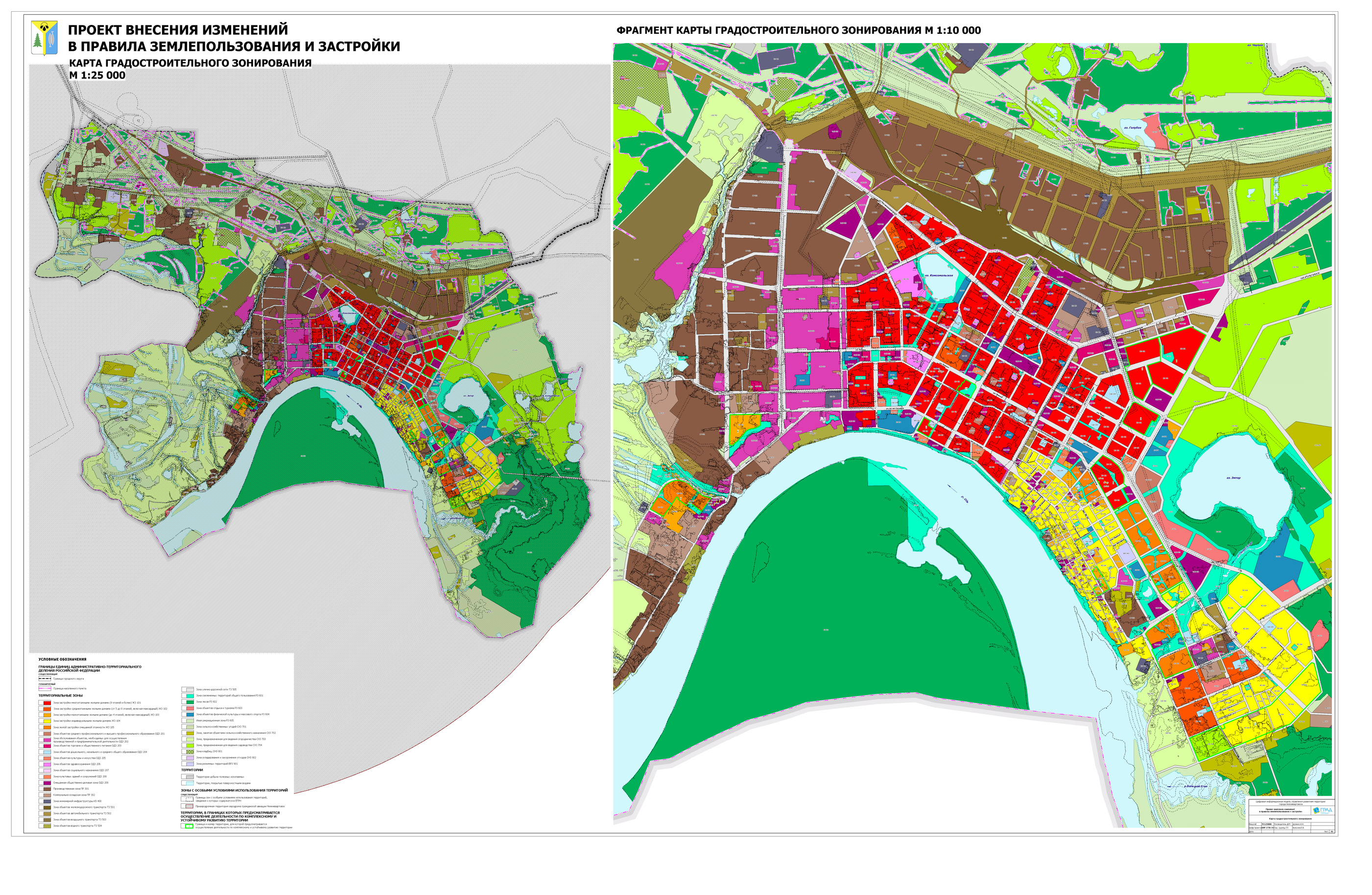 